SCHEMA ESEMPLIFICATIVO DELLA DOMANDAAL DIRETTORE GENERALEdell'Università degli Studi del SannioPiazza Guerrazzi n. 1, 82100 Beneventoamministrazione@cert.unisannio.itchiede di partecipare alla seguente procedura di mobilità per la copertura di:N. 1 posto  di categoria EP ,  Area Amministrativa Gestionale.A tal fine, ai sensi degli artt. 46 e 47 D.P.R. 445/2000 e ss.mm.ii., consapevole delle sanzioni penali previste dall’art. 76 del medesimo D.P.R. per le ipotesi di falsità in atti e dichiarazioni mendaci, dichiara sotto la propria responsabilità:di essere in servizio con rapporto di lavoro a tempo indeterminato presso il seguente Ateneo _________________________, a decorrere dal ____________________, Categoria ___________ Area_____________________ Posizione Economica____________;di essere in servizio con rapporto di lavoro a tempo indeterminato presso la seguente pubblica amministrazione __________________________________________ rientrante tra quelle elencate  all’art. 1, comma 2, del D.Lgs 30 marzo 2001, n. 165 e ss.mm.ii. dal __/__/____;di essere attualmente inquadrato nel comparto ________________________________, qualifica/categoria/area professionale e eventuale posizione economica __________________________________________________________________________________________________________________ corrispondente/equiparabile, ai sensi del DCPM del 26.06.2015 “definizione delle tabelle di equiparazione fra i livelli di inquadramento previsti dai contratti collettivi relativi ai diversi comparti di contrattazione del personale non dirigenziale”, alla categoria e area richiesta nel profilo per il quale si presenta domanda di partecipazione;di avere i requisiti di partecipazione generali e specifici nonché le competenze professionali richieste per il posto per cui si presenta domanda di partecipazione.di essere in possesso del seguente titolo di studio richiesto dalla procedura di mobilità:(BARRARE LA CASELLA CHE INTERESSA) diploma di laurea  (DL) in Economia e Commercio o titoli equipollenti, conseguita secondo le modalità anteriori all’entrata in vigore del D.M. n. 509/99, in data __/__/____, presso ____________________________________, con voto ___________;ovvero: Laurea Specialistica (LS) in Scienze dell’Economia  (64/S), Scienze economico- aziendali (84/S) o titoli equipollenti, conseguita secondo le modalità successive all’entrata in vigore del D.M. n. 509/99, specificare la classe: n. ________, conseguita in data __/__/____, presso _________________________________________, con voto ____________;ovvero: Laurea Magistrale (LM) in LM-56 Scienze dell’Economia; LM -77 Scienze economico-aziendali o titoli equipollenti, conseguite secondo le modalità di cui al D.M. del 22.10.2004, n. 270, specificare la classe n. _____, conseguita in data __/__/____, presso _________________________________________, con voto ____________;di essere in possesso dell’ulteriore seguente requisito specifico richiesto dalla procedura di mobilità:(BARRARE LA CASELLA CHE INTERESSA) particolare qualificazione professionale risultante da un esperienza lavorativa specifica, almeno biennale, attinente alla professionalità richiesta maturata presso enti pubblici in posizioni funzionali per l’accesso alle quali è il richiesto il diploma di laurea (DL) o la Laurea Specialistica (LS) o la laurea Magistrale (LM), ovvero presso aziende private in posizioni funzionali apicali per l’accesso alle quali è richiesto il diploma di laurea (DL) o la laurea Specialistica (LS) o la Laurea Magistrale (LM) in ____________________________________________ conseguito il __/__/____ presso_________________________________________________;     dal_________ al_________ presso________________________________________________     attività svolta (specificare dettagliatamente)_________________________________________     ___________________________________________________________________________;      dal_________ al_________ presso________________________________________________      attività svolta (specificare dettagliatamente)_________________________________________       ___________________________________________________________________________;ovvero: abilitazione professionale attinente al posto messo a concorso in ____________________________________________ conseguita il __/__/____ presso_________________________________________________;di  non avere riportato condanne penali/ avere riportato le seguenti condanne penali:____________________________________________________________________________________;di  non avere procedimenti penali pendenti/  avere i seguenti procedimenti penali pendenti:____________________________________________________________________________________;-    di  non  avere riportato durante la propria attività lavorativa sanzioni disciplinari/ avere riportato durante la propria attività lavorativa le seguenti sanzioni disciplinari:_______________________________________________________________________________________________________________________________________________;-    di  non  avere attualmente procedimenti disciplinari / avere attualmente i seguenti procedimenti disciplinari:______________________________________________________________________________________________________________________________________;-   di essere / non essere portatore di handicap accertato ai sensi della l. 104/92 e ss.mm.ii. Indicare l’ausilio richiesto per l’espletamento del colloquio pena la mancata applicazione del beneficio richiesto:_____________________________________________________________________________;La motivazione della richiesta di trasferimento è la seguente:______________________________________________________________________________________RECAPITO CUI INDIRIZZARE LE COMUNICAZIONI RELATIVE AL CONCORSO:Il/La sottoscritto/a si impegna a comunicare eventuali variazioni del suddetto recapito che dovessero intervenire nel corso della procedura di mobilità in questione.Il/La sottoscritto/a esprime il proprio consenso affinché i dati personali forniti possano essere trattati nel rispetto del D.Lgs. n. 196/2003 e ss.mm.ii. per gli adempimenti connessi alla presente procedura.Allega alla presente (BARRARE LE CASELLE CHE INTERESSANO):- curriculum professionale reso ai sensi degli artt. 46 e 47 del D.P.R. n. 445/2000 e ss.mm.ii. utilizzando l’allegato modello in formato europeo (allegato A);-  assenso incondizionato dell’Amministrazione di appartenenza al trasferimento, con esplicita indicazione della qualifica/categoria/area professionale e eventuale posizione economica (sia per il personale del comparto, sia per il personale inquadrato in altro comparto) rilasciato in data non anteriore a 6 mesi dalla data di scadenza del presente avviso ovvero in alternativa-  richiesta di rilascio del suddetto assenso.Il candidato dovrà, in ogni caso, produrre l’assenso incondizionato entro il termine fissato dall’Amministrazione nella nota di convocazione al colloquio.-  per il personale appartenente ad altri comparti diversi dal comparto Istruzione e Ricerca e per il personale proveniente dal Comparto Istruzione e Ricerca, solo per le Sezioni Scuola/Istituzioni ed Enti di Ricerca e Sperimentazione/AFAM, una attestazione dell’Ente di provenienza dalla quale si evincano:con riferimento alla qualifica/categoria/area professionale e eventuale posizione economica attualmente rivestita dal dipendente, in particolare, le mansioni/compiti e eventuali responsabilità;il titolo di studio previsto – dalle disposizioni contrattuali del comparto di provenienza – per l’accesso dall’esterno con riferimento alla categoria attualmente rivestita dal dipendente- fotocopia di un documento di identità.	FirmaData _______________________________________________________Nel rispetto dei principi di liceità, correttezza, trasparenza, adeguatezza, pertinenza e necessità di cui all’articolo 5 paragrafo 1 del GDPR Regolamento (UE) 2016/679 in materia di protezione dei dati personali, l’Università degli Studi del Sannio, in qualità di titolare del trattamento, provvederà al trattamento dei dati personali forniti dai candidati esclusivamente per permettere lo svolgimento della procedura concorsuale nel rispetto della normativa vigente in materia.Il Responsabile della protezione dei dati (RPD) è il professore Francesco ROTA: email dpocert@unisannio.it.Città , data	                FIRMA																				__________________________________________COGNOMENOMEDATA DI NASCITALUOGO DI NASCITAPROVPROVPROVRESIDENTE A	PROVPROVPROVCAPCAPCAPVIAN.N.N.VIAN.COMUNEPROVCAPTELEFONOCELLULAREE-MAILP.E.C.Allegato AFormato europeo per il curriculum vitae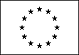 Allegato AFormato europeo per il curriculum vitaeIl sottoscritto___________________________________ ai sensi degli artt. 46 e 47 del D.P.R. 445/2000, consapevole delle sanzioni  penali previste dall’art. 76 del DPR 445/2000 e successive modificazioni ed integrazioni per le ipotesi di falsità in atti e dichiarazioni mendaci, dichiara sotto la propria responsabilità.Il sottoscritto___________________________________ ai sensi degli artt. 46 e 47 del D.P.R. 445/2000, consapevole delle sanzioni  penali previste dall’art. 76 del DPR 445/2000 e successive modificazioni ed integrazioni per le ipotesi di falsità in atti e dichiarazioni mendaci, dichiara sotto la propria responsabilità.Informazioni personaliNomeIndirizzoTelefonoFaxE-mailNazionalitàData di nascitaEsperienza lavorativa• Date (da – a)• Nome e indirizzo del datore di lavoro• Tipo di azienda o settore• Tipo di impiego• Principali mansioni e responsabilitàIstruzione e formazione• Date (da – a)• Nome e tipo di istituto di istruzione o formazione• Principali materie / abilità professionali oggetto dello studio• Qualifica conseguita• Livello nella classificazione nazionale (se pertinente)Capacità e competenze personaliAcquisite nel corso della vita e della carriera ma non necessariamente riconosciute da certificati e diplomi ufficiali.Prima linguaAltre lingue• Capacità di lettura• Capacità di scrittura• Capacità di espressione oraleCapacità e competenze relazionaliVivere e lavorare con altre persone, in ambiente multiculturale, occupando posti in cui la comunicazione è importante e in situazioni in cui è essenziale lavorare in squadra (ad es. cultura e sport), ecc.Capacità e competenze organizzative  Ad es. coordinamento e amministrazione di persone, progetti, bilanci; sul posto di lavoro, in attività di volontariato (ad es. cultura e sport), a casa, ecc.Capacità e competenze tecnicheCon computer, attrezzature specifiche, macchinari, ecc.Capacità e competenze artisticheMusica, scrittura, disegno ecc.Altre capacità e competenzeCompetenze non precedentemente indicate.Patente o patentiUlteriori informazioni